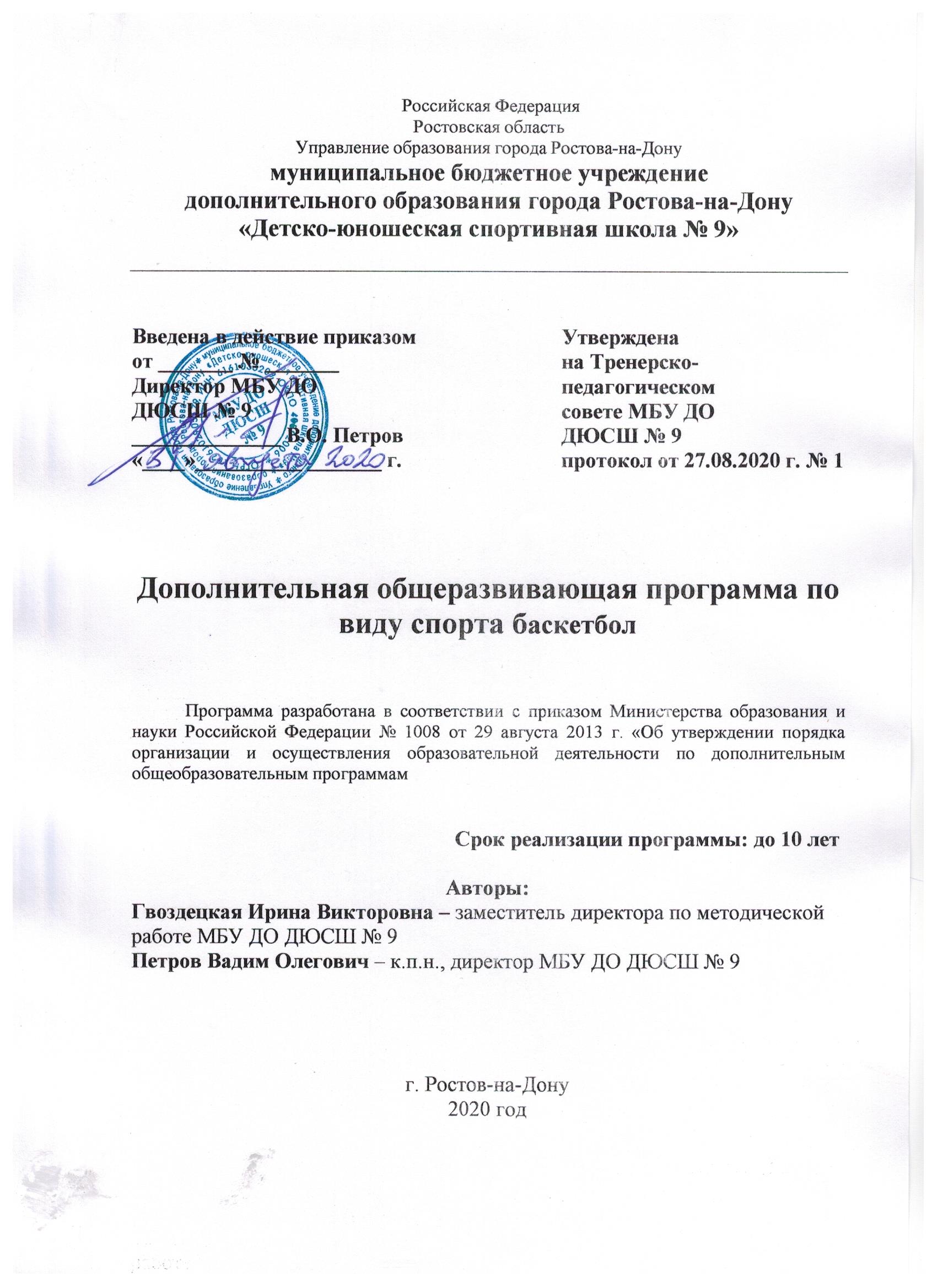 СодержаниеПОЯСНИТЕЛЬНАЯ ЗАПИСКАДополнительное образование детей физкультурно-спортивной направленности призвано реализовать индивидуально-личностные потенциалы детей и подростков, предоставить возможность подрастающему поколению развивать средствами физической культуры и спорта физические способности и осуществлять планомерный процесс становления гармонично развитой личности. Среди большого многообразия средств решения этой задачи важное место занимают спортивные игры, в частности баскетбол, который является одной из самых популярных игр в России. Баскетбол — спортивная командная игра с мячом, олимпийский вид спорта. Предусматривает противоборство двух спортивных команд, играющих специальным мячом на размеченной площадке, и предполагает высокий уровень спортивной подготовки.Первые правила игры в баскетбол сформулированы американцем Джеймсом Нейсмитом в 1891 г. С течением времени баскетбол изменялся. Первые международные правила игры были приняты в 1932 году на первом конгрессе ФИБА (Международная федерация баскетбола), после этого они многократно корректировались и изменялись, последние значительные изменения были внесены в 1998 и 2004 годах.Баскетбол входит в программу Олимпийских игр с 1936 года. Регулярные чемпионаты мира по баскетболу среди мужчин проводятся с 1950 года, среди женщин — с 1953 года, а чемпионаты Европы — с 1935 года.Баскетбол является одним из средств физического воспитания детей и молодежи. Баскетбол отличается многообразием применяемых в тренировочном процессе средств и методов обучения.Занятия баскетболом помогают формировать настойчивость, смелость, решительность, честность, уверенность в себе, чувство коллективизма.Дополнительная общеразвивающая программа по виду спорта баскетбол (далее Программа) составлена в соответствии с Федеральным законом Российской Федерации от 29 декабря 2012 г. N 273-ФЗ «Об образовании в Российской Федерации»с Федеральным законом от 14.12.2007 № 329-ФЗ «О физической культуре и спорте в Российской Федерации».с приказом Министерства образования и науки Российской Федерации № 1008 от 29 августа 2013 г. «Об утверждении порядка организации и осуществления образовательной деятельности по дополнительным общеобразовательным программам»с приказом Министерства спорта Российской Федерации № 1125 от 27.12.2013 г.постановлением Администрации города Ростова-на-Дону № 705 от 11.08.2015 г.;постановлением Администрации города Ростова-на-Дону № 153 от 19.02.2016 г.Программа ориентирована на обучающихся и тренеров - преподавателей МБУ ДО ДЮСШ № 9.В настоящей Программе определены структура и основные положения работы с группами спортивно-оздоровительного этапа подготовки.Цель Программы – развитие спортивных способностей обучающихся, удовлетворение их индивидуальных потребностей в физическом, интеллектуальном и нравственном совершенствовании посредством приобщения их к регулярным занятиям баскетболом.Основными задачами реализации Программы являются:Укрепление психического и физического здоровья детей.Освоение знаний о происхождении и развитии баскетбола, гигиенических основах и требованиях безопасности при занятиях баскетболом.Формирование мотивационно-ценностного отношения к физической культуре и спорту, установки на здоровый образ жизни, физическое самосовершенствование и самовоспитание, развитие потребности в регулярных занятиях физическими упражнениями.Обеспечение общей физической подготовленности, овладение основами техники и тактики игры в баскетбол.Приобретение опыта творческого использования физкультурно-спортивной деятельности для достижения личностно, профессионально и социально значимых целей.Профилактика асоциального поведения обучающихся.Программа состоит из пояснительной записки; учебного плана, методической части; системы контроля, контрольных нормативов; информационного обеспечения.Срок обучения по Программе – от 1 года до 10 лет.Минимальное и максимальное количество обучающихся, максимальный объем тренировочной нагрузки в одной группе на спортивно-оздоровительном этапе подготовки представлены в таблице 1.Таблица 1Продолжительность одного тренировочного занятия при реализации программы рассчитывается в академических часах с учетом возрастных особенностей обучающихся и не может превышать на спортивно-оздоровительном этапе  2 часов.В группах спортивно-оздоровительного этапа с целью большего охвата обучающихся максимальный объем тренировочной нагрузки на группу в неделю может быть снижен, но не более чем на 10% от годового объема и не более чем на 2 часа в неделю с возможностью увеличения в каникулярный период, но не более чем на 25% от годового тренировочного объема.Требования к качественному составу групп спортивно-оздоровительного этапа подготовки и максимальные тренировочные режимы представлены в таблице 2. Таблица 2В группы спортивно-оздоровительного этапа принимаются практически все желающие в возрасте 8-17 лет, не имеющие медицинских противопоказаний для занятий баскетболом.УЧЕБНЫЙ ПЛАНСтруктура годичного цикла подготовки.МБУ ДО ДЮСШ № 9 организует работу с обучающимися в течение всего календарного года. Учебный год начинается 1 сентября и заканчивается 31 августа. Образовательный процесс осуществляется в соответствии с расписанием тренировочных занятий, учебным планом, рассчитанным на 52 учебных недели в году (46 недель тренировочных занятий непосредственно в условиях школы и дополнительно 6 недель – в условиях оздоровительного лагеря спортивного профиля и по индивидуальным планам на период отдыха).Примерный учебный план тренировочных занятий представлен в таблице 3.Таблица 3МЕТОДИЧЕСКАЯ ЧАСТЬТребования к результатам реализации программы на этапе спортивно-оздоровительной подготовки:В результате реализации Программы необходимо: сформировать у обучающихся установку на здоровый образ жизни;разностороннее развивать личность обучающихся;повышать двигательную активность обучающихся, укреплять их здоровье;выполнить контрольно-переводные нормативы;уметь выполнять технические и тактические приемы игры в баскетбол (см. таблицу 5)Таблица 5Программный материал. Теоретическая подготовка.Примерный учебный план по теоретической подготовке представлен таблице 6.Таблица 6.Программный материал для практических занятий.Техническая подготовка.Программа технической подготовки обучающихся спортивно-оздоровительного этапа подготовки представлена в таблице 7.Таблица 7Тактика нападения.Программа обучения тактике нападения представлена в таблице 8.Таблица 8Тактика защиты.Программа обучения тактике защиты обучающихся представлена в таблице 9.Таблица 9Физическая подготовка.Обще подготовительные упражнения.Строевые упражнения. Шеренга, колонна, фланг, интервал, дистанция. Перестроения в одну, две шеренги, в колонну по одному, по два. Сомкнутый разомкнутый строй. Виды размыкания. Построение, выравнивание строя, повороты на месте. Переход на ходьбу и бег, на шаг. Остановка. Изменение скорости движения строя.Упражнения для рук и плечевого пояса. Из различных исходных положений (в основной стойке, на коленях, сидя, лежа)  - сгибание разгибание рук, вращения, махи, отведение и приведение, рывки одновременно обеими руками и разновременно, то же во время ходьбы и бега.Упражнения для ног. Поднимание на носки; сгибание ног в тазобедренных суставах; приседания, отведения, приведения и махи ногой в переднем, заднем и боковом направлениях; выпады, пружинистые покачивания в выпаде; подскоки из различных исходных положений ног (вместе, на ширине плеч, одна впереди другой и т.п.); сгибание и разгибание ног в смешанных висах и упорах; прыжки.Упражнения для шеи и туловища. Наклоны, вращения, повороты головы; наклоны туловища, круговые вращения туловищем, повороты туловища, поднимание прямых и согнутых ног в положении лежа на спине; из положения лежа а спине переход в положение сидя; смешанные упоры в положении лицом и спиной вниз; угол из исходного положения лежа, сидя и в положении виса; различные сочетания этих движений.Упражнения для всех групп мышц. Могут выполняться с короткой и длинной скакалкой, набивными мячами, с отягощениями, резиновыми амортизаторами, палками.Упражнения для развития силы. Упражнения с преодолением собственного веса: подтягивание из виса, отжимание в упоре. Приседания на одной и двух ногах. Преодоление веса и сопротивления партнера. Переноска и перекладывание груза. Лазание по канату, шесту, лестнице. Перетягивание каната. Упражнения н гимнастической стенке. Упражнения со штангой: толчки, выпрыгивания, приседания. Упражнения с набивными мячами, упражнения на тренажерах.Упражнения для развития быстроты. Повторный бег по дистанции от 30 до 100 м со старта и с ходу с максимальной скоростью. Бег по наклонной плоскости вниз. Бег за лидером (велосипедист, более быстрый спортсмен). Бег с гандикапом с задачей догнать партнера. Выполнение общеразвивающих упражнений в максимальном темпе.Упражнения для развития гибкости. Общеразвивающие упражнения с широкой амплитудой движения. Упражнения с помощью партнера (пассивные наклоны, отведения ног, рук до предела, мост, шпагат). Упражнения с гимнастической палкой или сложенной вчетверо скакалкой: наклоны и повороты туловища с различными положениями предметов (вверх, вперед, вниз, за голову, на спину); перешагивание и перепрыгивание, «выкруты» и круги. Упражнения на гимнастической стенке, гимнастической скамейке.Упражнения для развития ловкости. Разнонаправленные движения рук и ног. Кувырки вперед, назад, в стороны с места, с разбега и с прыжка. Перевороты вперед, в стороны, назад. Стойки на голове, руках и лопатках. Опорные прыжки через козла, коня. Прыжки с подкидного мостика. Прыжки на батуте. Упражнения в равновесии на гимнастической скамейке, бревне; равновесие при катании на коньках спусках на лыжах с гор. Жонглирование двумя-тремя теннисными мячами. Метание мячей в подвижную и неподвижную цель. Метание после кувырков, переворотов.Упражнения типа «полоса препятствий»: с перелезанием, пролезанием, перепрыгиваниями, переноской нескольких предметов одновременно (четырех баскетбольных мячей), ловлей и метанием мячей. Игра в мини футбол, в настольный и большой теннис, в волейбол, в бадминтон.Упражнения для развития скоростно-силовых качеств. Прыжки в высоту через препятствия, планку, в длину с места, многократные прыжки с ноги на ногу, на двух ногах. Перепрыгивание предметов (скамеек, мячей и др.), «чехарда». Прыжки в глубину. Бег по мелководью, по снегу, по песку, с отягощениями с предельной интенсивностью. Игры с отягощениями. Эстафеты, комбинированные с бегом, прыжками, метаниями. Метание гранаты, копья, диска. Толкание ядра. Групповые упражнения с гимнастической скамейкой.Упражнения для развития общей выносливости. Бег равномерный и переменный на 500, 800, 1000 м. кросс на дистанции для девушек до 3 км, для юношей до 5 км. Дозированный бег по пересеченной местности от 3 мин до 1 ч (для возрастных групп). Плавание с учетом и без учета времени. Спортивные игры: футбол, ручной мяч, волейбол. Марш-бросок. Туристические походы.Специально-подготовительные упражнения.Упражнения для развития быстроты движения и прыгучести. Ускорения, рывки на отрезках от 3 до 40 м из различных положений (сидя, стоя, лежа) лицом, боком и спиной вперед. Бег с максимальной частотой шагов на месте и перемещаясь. Рывки по зрительно воспринимаемым сигналам: вдогонку за партнером, в соревновании с партнером за овладение мячом, за летящим мячом с задачей поймать его. Бег за лидером без смены и со сменой направления (зигзагом, лицом и спиной вперед, челночный бег, с поворотом). Бег на короткие отрезки с прыжками в конце, середине, начале дистанции. Прыжки в глубину с последующим выпрыгиванием вверх (одиночные, сериями). Многократные прыжки с ноги на ногу (на дальность при определенном количестве прыжков; на количество прыжков при определенном отрезке от 10 до 50 м). Прыжки на одной ноге на месте и в движении без подтягивания и с подтягиванием бедра толчковой ноги. Прыжки в стороны (одиночные и сериями) на месте через «канавку» и продвигаясь вперед, назад. Бег и прыжки с отягощениями (пояс, манжеты на голенях, набивные мячи, гантели).Упражнения для развития качеств, необходимых для выполнения броска. Сгибание и разгибание рук в лучезапястных суставах, и круговые движения кистями. Отталкивание от стены ладонями и пальцами одновременно и попеременно правой и левой рукой. Передвижение в упоре на руках по кругу (вправо и влево), носки ног на месте. Передвижение на руках в упоре лежа, ноги за голеностопные суставы удерживает партнёр. Из упора лежа «подпрыгнуть», одновременно толкаясь руками и ногами, сделать хлопок руками. Упражнения для кистей рук с гантелями, булавами, кистевыми эспандерами. Теннисными мячами (сжимание). Имитация броска с амортизатором (резиновым бинтом), гантелями. Поднимание и опускание, отведение и приведение рук с гантелями в положение, лежа на спине на скамейке. Метание мячей различного веса и объема ( теннисного, хоккейного, набивного мяча весом 1-5 кг) на точность, дальность. быстроту. Метание камней с отскоком от поверхности воды. Игра в «городки». Удары по летящему мячу (волейбольному и баскетбольному) в прыжке, с места, с разбегу, в стену, через волейбольную сетку, через веревочку на точность попадания. Падение на руки вперед, в стороны с места и с прыжка. Бросок мяча в прыжке с подкидного мостика на точность, попадания в мишени на полу и на стене, в ворота.Упражнения для развития игровой ловкости. Подбрасывание и ловля мяча в ходьбе и беге, после порота, кувырков, падения. Ловля мяча после кувырка с попаданием в цель. Метание теннисного и баскетбольного мяча во внезапно появившуюся цель. Броски мяча в стену с последующей ловлей. Ловля мяча от стены после поворота, приседа, прыжка, перехода в положение сидя. Прыжки вперед и вверх с подкидного мостика с выполнением различных действий с мячом и без мяча в фазе полета (сохранять вертикальное положение туловища). Ведение мяча с ударом о скамейку; ведение с ударами  в пол, передвигаясь по скамейке, ведение с перепрыгиванием препятствий. Ведение одновременно правой и левой рукой двух мячей со сменой рук. Ведение мяча с одновременным выбиванием мяча у партнера. Комбинированные  упражнения, состоящие из бега, прыжков, ловли, передачи, бросков, ведения с предельной интенсивностью. Бег с различной частотой шагов, аритмичный бег с точной постановкой ступни (наступая на разметки, ставя ступни точно у линии).Эстафеты с прыжками, ловлей, передачей и бросками мяча. Перемещения партнеров в парах лицом друг к другу,  сохраняя расстояние между ними 2-3 м.Упражнения для развития специальной выносливости. Многократные повторения упражнений в беге, прыжках, технико-тактических упражнениях с различной интенсивностью и различной продолжительностью работы и отдыха. Игры учебные с удлинённым временем, с заданным темпом перехода от защиты к нападению и обратно. Круговая тренировка (скоростно-силовая, специальная).Психологическая подготовка.Психологическая подготовка юных спортсменов состоит из общепсихологической подготовки (круглогодичной), психологической подготовки к соревнованиям и управлением нервно-психическим состоянием спортсменов.Общая психологическая подготовка предусматривает формирование личности спортсмена и межличностных отношений, развитие спортивного интеллекта. Специализированных психических функций и психомоторных качеств, повышением мотивационной сферы спортсменов.Психологическая подготовка к соревнованиям состоит из двух разделов: общая психологическая подготовка к соревнованиям, которая проводится в течение всего года, и специальная психологическая  подготовка к выступлению на конкретных соревнованиях.В ходе общей психологической подготовки к соревнованиям формируются высокий уровень соревновательной мотивации, соревновательные черты характера. Предсоревновательная и соревновательная эмоциональная устойчивость, способность к самоконтролю и саморегуляции в соревновательной обстановке.В ходе подготовки к конкретным соревнованиям формируется специальная (предсоревновательная) психологическая готовность спортсмена к выступлению, характеризующаяся уверенностью в своих силах, стремлением к обязательной победе, оптимальным уровнем эмоционального возбуждения, устойчивостью к влиянию внутренних и внешних помех, способностью произвольно управлять действиями, эмоциями и поведением, умением немедленно и эффективно выполнять во время выступления действия и движения, необходимые для победы.В процессе управления нервно-психическим состоянием спортсмена снимается нервно-психическое напряжение, восстанавливается психическая работоспособность после тренировок, соревновательных нагрузок, развивается способность к самостоятельному восстановлению.Нервно-психическое восстановление осуществляется с помощью словесных воздействий, отдыха. Переключения на другие виды деятельности и прочих средств. С этой целью также используются: рациональное сочетание средств ОФП в режиме дня, средства культурного отдыха и развлечения, систему аутогенных воздействий.Средства и методы психолого-педагогического воздействия должны включаться во все этапы и периоды круглогодичной подготовки. На тренировочных занятиях акцент делается на развитие спортивного интеллекта, способности к саморегуляции, формировании волевых черт характера, развитии оперативного мышления и памяти, специализированного восприятия, создании общей психологической готовности к соревнованиям, формирование общекомандных целей, интерес к спорту и игре, межличностные взаимоотношения в команде.В круглогодичном цикле подготовки должен быть сделан следующий акцент при распределении объектов психолого-педагогических воздействий:в подготовительном периоде подготовки выделяются средства и методы психолого-педагогических воздействий, связанные с морально-психологическим просвещением спортсменов, развитием их спортивного интеллекта, разъяснением целей и задач участия в соревнованиях, содержанием общей психологической подготовки к соревнованиям, развитием волевых качеств и специализированного восприятия, оптимизацией межличностных отношений и сенсомоторным совершенствованием общей психологической подготовленности;в соревновательном периоде подготовки упор делается на совершенствовании эмоциональной  устойчивости, свойств внимания, достижении специальной психологической готовности к выступлению и мобилизационной готовности к состязаниям;в переходном периоде преимущественно используются средства и методы направленные на психологическое восстановление обучающихся;в течение всех периодов подготовки применяются методы, способствующие совершенствованию моральных черт характера спортсмена, и приемы психической регуляции.Разумеется, акцент в распределении средств и методов психологической подготовки в решающей степени зависит от психических особенностей спортсменов, задач их индивидуальной подготовки, направленности тренировочных занятий.Требования к технике безопасности на тренировочных занятиях.К занятиям по баскетболом допускаются обучающиеся, прошедшие медицинский осмотр и инструктаж по охране труда.При проведении занятий должно соблюдаться расписание учебных занятий, установленные режимы занятий и отдыха.При проведении занятий по баскетболу возможно воздействие на обучающихся следующих опасных факторов: травмы при столкновениях, нарушении правил проведения игры, при падениях на мокром, скользком полу или площадке.Занятия по спортивным и подвижным играм должны проводиться в спортивной одежде и спортивной обуви с нескользкой подошвой.При проведении занятий по спортивным и подвижным играм необходимо наличие медицинской аптечки, укомплектованной необходимыми медикаментами и перевязочными средствами для оказания первой помощи при травмах.Тренер-преподаватель и обучающиеся обязаны соблюдать правила пожарной безопасности, знать места расположения первичных средств пожаротушения.0 каждом несчастном случае с обучающимся тренер-преподаватель обязан немедленно сообщить администрации учреждения, оказать первую помощь пострадавшему.В процессе занятий тренер-преподаватель и обучающиеся должны соблюдать правила проведения спортивной игры, ношения спортивной одежды и спортивной обуви, правила личной гигиены.Профилактика травматизма всегда является неотъемлемой задачей тренировочного процесса. Частые травмы нарушают нормальное течение учебного процесса и свидетельствуют о нерациональном его построении.Чаще всего травмы в баскетболе бывают при скоростных нагрузках, которые предъявляют максимальные требования к мышцам, связкам и сухожилиям. Основные причины – локальные перегрузки, недостаточная разносторонность нагрузок, применение их при переохлаждении и в состоянии утомления, а также недостаточная разминка перед скоростными усилиями.Во избежание травм рекомендуется:Выполнять упражнения только после разминки с достаточным согреванием мышц.Надевать тренировочный костюм в холодную погоду.Не применять скоростные усилия с максимальной интенсивностью в ранние утренние часы.Не бегать продолжительно по асфальту и другим сверхжестким покрытиям.Прекращать нагрузку при появлении болей в мышцах.Применять упражнения на расслабление и массаж.Освоить упражнения на растягивание – «стретчинг».Применять втирания, стимулирующие кровоснабжение мышц, но только по совету врача.СИСТЕМА КОНТРОЛЯ И ЗАЧЕТНЫЕ ТРЕБОВАНИЯ.Важнейшей функцией управления тренировочным процессом наряду с планированием  является контроль, определяющий эффективность многолетней подготовки обучающихся. Виды контроля:Текущий контроль (ведется на каждом тренировочном занятии, цель – оценка  усвоения изучаемого материала).и рубежный контроль (оценка результатов выступления в соревнованиях команды и индивидуальных игровых показателей).Промежуточный выполнение контрольно-переводных нормативов по физической и технической подготовке. Проводится два раза в год (октябрь и апрель).Итоговый контроль (выполнение контрольно-переводных нормативов по физической и технической подготовке) по окончании Программы. Уровень результатов обучающихся не должен быть ниже приведенных в таблице 10. При этом комплексный показатель по всем тестам должен соответствовать определенным нормам (см. примечание).Итоги проведенных контрольно-переводных нормативов анализируются, рассматриваются на заседаниях тренерского совета и доводятся до сведения обучающихся и их родителей. Комплексы контрольно-переводных нормативов для обучающихся спортивно-оздоровительного этапа подготовкиЧелночный бег - по сигналу с высокого старта бег в спортивном зале от лицевой линии до стойки, расположенной на расстоянии 15 метров; по истечении 40 секунд игроки останавливаются; вычисляется количество метров, преодоленных спортсменом.Перемещение в защитной стойке - на площадке находятся 6 стоек № 1 на лицевой линии в центре; № 2 на линии 6,25 м под углом 45 град, слева; № 3 на той же линии перпендикулярно щиту; № 4 на линии 6,25 м под углом 45 град, справа; № 5 на пересечении лицевой линии и линии 6,25 м справа; № 6 в аналогичной точке слева. Игрок, находящийся у стойки № 1, по сигналу выполняет рывок к стойке № 2, касается ее, возвращается к стойке № 1 спиной вперед; аналогично выполняет перемещения к стойкам № 3 и № 4; к стойке № 5 игрок выполняет перемещение приставным шагом вправо, касается ее, обратно приставным шагом влево, касается стойки № 1, продолжает движение к стойке № 6 приставным шагом; после касания стойки № 6 фиксируется время.Скоростная техника - игрок с мячом становится за лицевую линию с левой стороны на перекрещивании лицевой линии с трапецией. По сигналу он начинает ведение левой рукой вокруг ближнего круга к центральному, двигается змейкой вокруг центрального круга правой рукой, затем к кольцу вокруг дальнего круга левой рукой, атака кольца с двух шагов (для детей 8 лет НП-1 г. о. - остановка прыжком на две ноги, атака).Подбирает мяч и двигается аналогично обратно в любую сторону. Время выключается по выпуску мяча с руки в последней атаке.Процент попадания штрафных бросков - игрок находится в центральном круге с мячом. По сигналу выполняется ведение к кольцу. Штрафные броски выполняются сериями по три броска: после первого и второго броска мяч подают игроку, после третьего броска он подбирает мяч сам и с ведением двигается к противоположному кольцу. Упражнение выполняется в течение 3 минут. Для игроков 8 лет (НП - 1 г. о.) дистанция штрафного броска - 3 м; для игроков 9-10 лет (НП - 2, 3 г. о.) -4 м. Для игроков 8 лет (НП - 1 г. о.) броски выполняются на оценку.Процент попадания средних бросков - игрок с мячом по сигналу начинает выполнять средние поочередно с точек № 1, № 2, № 3, № 4, № 5, № 6, № 7. Подбор мяча игрок осуществляет самостоятельно. На следующую точку двигается с ведением мяча (возможна скидка для игроков 8 лет НП - 1 г. о.). Игрок должен пройти 2 круга. Для спортсменов 8 лет (НП - 1 г. о.) дистанция приближена на 1 м, броски выполняются на оценку.Рекомендации по проведению аттестации обучающихсяПромежуточная аттестация обучающихся проводится два раза в год в октябре и апреле. Итоговая аттестация в апреле после освоения Программы.Перечень контрольно-переводных нормативов для проведения аттестации утверждается Педагогическим советом ежегодно.Ответственность за организацию и проведение промежуточной аттестации возлагается на заместителя директора по учебно-спортивной работе.Список аттестационной комиссии, даты проведения готовятся заместителем директора по учебно-спортивной работе, утверждаются приказом директора школы за две недели до начала аттестации.При составлении расписания необходимо учитывать, что в день разрешается проводить аттестацию обучающихся не более чем по 3 нормативам по ОФП, при этом, обучающиеся в день сдачи контрольно-переводных нормативов освобождаются от  тренировочных занятий.Аттестационная комиссия состоит из 3-5 человек. Допускается присутствие представителей  муниципальных органов управления образования.Начало аттестации: определяется расписанием.Место проведения: спортивные залы общеобразовательных учреждений.Прием контрольно-переводных нормативов осуществляется тренером-преподавателем и членами аттестационной комиссии. После объявления результатов протоколы поступают в ДЮСШ.Ход и итоги аттестации протоколируются, протоколы хранятся в ДЮСШ в течение пяти лет.Обучающимся успешно сдавшим контрольно-переводные нормативы может быть предложен переход на освоение предпрофессиональной программы по баскетболу.Таблица контрольно-переводных нормативов.Контрольно-переводные нормативы по общей и специальной физической подготовке обучающихся отделения баскетбола спортивно-оздоровительного этапа подготовки представлены в таблице 10.Таблица 10ИНФОРМАЦИОННОЕ ОБЕСПЕЧЕНИЕБаскетбол. Подготовка судей: учеб. пособие / под ред. С.В. Чернова.- М.: Физическая культура, 2009. Баскетбол. Учебник для вузов физической культуры / Под редакцией Ю.М. Портнова. – М., 1997.Баскетбол: Примерная программа спортивной подготовки для детско-юношеских спортивных школ, специализированных детско-юношеских школ олимпийского резерва. – М.: Советский спорт, 2008.Костикова Л.В. Баскетбол: Азбука спорта. – М.: ФиС, 2001.Костикова Л.В., Шерстюк А.А., Григорович И.Н. Особенности обучения и тренировки баскетболистов 10-13 лет. Методические рекомендации для детских тренеров. – М. РФБ, АНО «центр развития спорта», 1999.Луничкин В., Чернов С., Чернышев С. Тактика позиционного нападения против личной защиты. Методическое пособие для тренеров ДЮСШ. – М.: РФБ, 2002Постановление Администрации города Ростова-на-Дону № 705 от 11.08.2015 г.Постановление Администрации города Ростова-на-Дону № 153 от 19.02.2016 г.;Приказ Министерства образования и науки Российской Федерации № 1008 от 29 августа 2013 г. «Об утверждении порядка организации и осуществления образовательной деятельности по дополнительным общеобразовательным программам»Приказ Министерства спорта Российской Федерации № 1125 от 27.12.2013 г. «Об утверждении особенностей организации и осуществления образовательной, тренировочной и методической деятельности в области физической культуры и спорта»Спортивные игры. Учебник для вузов. Том 2 / под редакцией Ю.Д. Железняка, Ю.М. Портнова. – М.: Изд. Центр Академия, 2004.Федеральный закон от 14.12.2007 № 329-ФЗ «О физической культуре и спорте в Российской Федерации».Федеральный закон Российской Федерации от 29 декабря 2012 г. N 273-ФЗ «Об образовании в Российской Федерации»www.basket.ru — сайт РФБwww.fiba.com — сайт ФИБАwww.fibaeurope.com — сайт ФИБА Европаwww.nba.com — сайт NBAwww.uleb.net — сайт УЛЕБПояснительная записка 3Учебный планСтруктура годичного цикла подготовкиМетодическая частьЗадачи этапа спортивно-оздоровительной подготовкиПрограммный материал. Теоретическая подготовка.Практическая подготовка Техническая подготовкаТактика нападения.Тактика защитыФизическая подготовка.Психологическая подготовка.Требования к технике безопасности на тренировочных занятиях55556667771011Система контроля и зачетные требованияКомплексы контрольно-переводных нормативов для обучающихся этапа спортивно-оздоровительной подготовки Рекомендации по проведению аттестации обучающихся.Таблицы контрольно-переводных нормативов.12121313Информационное обеспечение Программы14Этап подготовкиПериод обученияНаполняемость групп (минимальное количество человек в группе) Наполняемость групп (максимальное количество человек в группе)Максимальный объем учебно-тренировочный нагрузки (час/нед.)Спортивно-оздоровительный Весь период15306Этап обученияВозраст обучающихсяКол-во часов неделюКол-во тренировочных занятий в неделюОбщий объем подготовки (час) в годУровень спортивной подготовленности  Спортивно-оздоровительной подготовки8-17 лет62-3312Прирост показателей ОФП и СФПВиды подготовкиЭСОВиды подготовкиЭСОТеоретическая подготовка11Общая физическая подготовка90Специальная физическая подготовка44Техническая подготовка62Тактическая подготовка36Игровая подготовка47Участие в соревнованиях16Контрольные нормативы6Всего часов за 52 недели312ТЕХНИЧЕСКАЯ ПОДГОТОВКАТЕХНИЧЕСКАЯ ПОДГОТОВКАТЕХНИЧЕСКАЯ ПОДГОТОВКАТЕХНИЧЕСКАЯ ПОДГОТОВКАТЕХНИЧЕСКАЯ ПОДГОТОВКАТЕХНИЧЕСКАЯ ПОДГОТОВКАТЕХНИЧЕСКАЯ ПОДГОТОВКАПРЫЖКИПЕРЕДАЧИПЕРЕДАЧИПЕРЕДАЧИВЕДЕНИЕБРОСКИБРОСКИПОВОРОТЫДВУМЯРУКАМИОДНОЙРУКОЙОДНОЙРУКОЙДВУМЯ РУКАМИОДНОЙ РУКОЙПрыжок толчком двух ногдвумя руками сверхус местас местас высоким отскокомсверхуот плечаПрыжок толчком одной ногиот плеча (с отскоком)с низким отскокомот грудис отскоком от щитаПовороты впередснизу (с отскоком)со зрительным контролемснизус местаПовороты назадот груди (с отскоком)на местес отскоком от щитав движениис местапо прямойс местапрямо перед щитомпо дугамв движениипод углом к щитупо кругамперед щитомпод углом к щитуТАКТИКАТАКТИКАТАКТИКАТАКТИКАТАКТИКАТАКТИКАТАКТИКАНАПАДЕНИЕНАПАДЕНИЕНАПАДЕНИЕЗАЩИТАЗАЩИТАЗАЩИТАЗАЩИТАВыход для получениямячаВыход для получениямячаВыход для получениямячаПротиводействиеполучению мячаПротиводействиеполучению мячаПротиводействиеполучению мячаПротиводействиеполучению мячаВыход для отвлечения мячаВыход для отвлечения мячаВыход для отвлечения мячаПротиводействие выходу на свободное местоПротиводействие выходу на свободное местоПротиводействие выходу на свободное местоПротиводействие выходу на свободное местоАтака корзиныАтака корзиныАтака корзиныПротиводействие розыгрышу мячаПротиводействие розыгрышу мячаПротиводействие розыгрышу мячаПротиводействие розыгрышу мяча«Передай мяч и выходи»«Передай мяч и выходи»«Передай мяч и выходи»Темы занятий Часы Темы занятий Часы Физическая культура и спорт в России1Состояние и развитие баскетбола в России1Воспитание нравственных и волевых качеств спортсмена1Влияние физических упражнений на организм спортсмена1Гигиенические требования к обучающимся спортом2Профилактика травматизма в спорте2Основы техники игры и техническая подготовка1Физические качества и физическая подготовка1Спортивные соревнования1Итого 11Приемы игрыПрыжок толчком двух ног+Прыжок толчком одной ноги+Повороты вперед+Повороты назад+Ловля мяча двумя руками на месте+Передача мяча двумя руками сверху+Передача мяча двумя руками от плеча (с отскоком)+Передача мяча двумя руками от груди (с отскоком)+Передача мяча двумя руками снизу ( с отскоком)+Передача мяча двумя руками с места+Передача мяча одной рукой с места+Передача мяча одной рукой с высоким отскоком+Ведение мяча с высоким отскоком+Ведение мяча с низким отскоком+Ведение мяча со зрительным контролем+Ведение мяча на месте+Ведение мяча по прямой +Ведение мяча  по дугам+Ведение мяча по кругам+Броски в корзину двумя руками сверху+Броски в корзину двумя руками от груди+Броски в корзину двумя руками снизу +Броски в корзину двумя руками с отскоком от щита +Броски в корзину двумя руками с места+Броски в корзину двумя руками в движении+Броски в корзину двумя руками прямо перед щитом+Броски в корзину двумя руками под углом к щиту+Броски в корзину одной рукой от плеча+Броски в корзину одной рукой с отскоком от щита+Броски в корзину одной рукой с места+Броски в корзину одной рукой  в движении+Броски в корзину одной рукой прямо перед щитом +Броски в корзину одной рукой под углом к щиту+Приемы игрыВыход для получения мяча+Выход ля отвлечения мяча+Розыгрыш мяча+Атака корзины+«Передай мяч и выходи»+Приемы игрыПротиводействие получению мяча+Противодействие выходу на свободное место+Противодействие розыгрышу мяча+Противодействие атаке корзины+УпражнениеюношидевушкиУпражнениерезультатрезультатРывок 20 м (с)5,05,3Прыжок в длину с места (см)120110Прыжок в высоту с места (см)1816Челночный бег 40 сек, (м)9285Бег 300 м (сек)1,301,30Перемещения в защитной стойке, (сек)33,034,0Скоростная техника, (сек)31,031,0